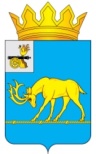 МУНИЦИПАЛЬНОЕ ОБРАЗОВАНИЕ «ТЕМКИНСКИЙ РАЙОН» СМОЛЕНСКОЙ ОБЛАСТИТЕМКИНСКИЙ РАЙОННЫЙ СОВЕТ ДЕПУТАТОВР Е Ш Е Н И Еот 28 июля 2023 года                                                                                                 №66  О мерах социальной поддержки семей с детьми, проживающих на территории муниципального образования «Темкинский район» Смоленской области, в 1 полугодии 2023 годаРассмотрев информацию «О мерах социальной поддержки семей с детьми, проживающих на территории муниципального образования «Темкинский район» Смоленской области в 1 полугодии 2023 года», в соответствии с Уставом муниципального образования «Темкинский район» Смоленской области                     (новая редакция) (с изменениями), решением постоянной комиссии по социальной политикеТемкинский  районный  Совет  депутатов  р е ш и л:1. Информацию «О мерах социальной поддержки семей с детьми, проживающих на территории муниципального образования «Темкинский район» Смоленской области в 1 полугодии 2023 года» принять к сведению.2. Настоящее решение вступает в силу со дня обнародования и подлежит размещению на официальном сайте в информационно-телекоммуникационной сети «Интернет».3. Контроль за исполнением настоящего решения возложить на постоянную комиссию по социальной политике (председатель В.А.Харичкина).Председатель Темкинскогорайонного Совета депутатов                                                                   Л.Ю. Терёхина